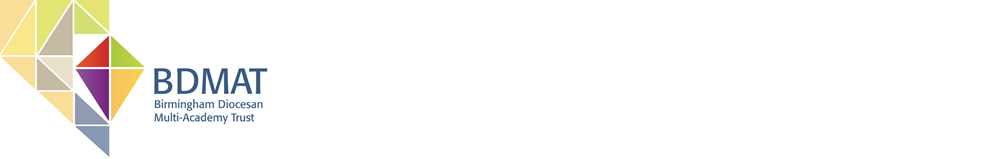 School Improvement Offer 2019 / 2020Booking FormPlease noteThere is no charge to BDMAT Schools for training except for those provided by external companies.Meeting / CPD eventTimeCost for non BDMAT schoolsVenueTrainer / facilitator/providerTo attendDate(please tick dates attending where applicable)Date(please tick dates attending where applicable)Names of Staff /Governors attending Chair of LABs meeting(Colmore Row)5.30pm to 7.30pmN/A1 Colmore RowChristopher MansellChairs of Local Academy Boards (BDMAT)19th September 2019Chair of LABs meeting(Colmore Row)5.30pm to 7.30pmN/A1 Colmore RowChristopher MansellChairs of Local Academy Boards (BDMAT)16th January 2020Chair of LABs meeting(Colmore Row)5.30pm to 7.30pmN/A1 Colmore RowChristopher MansellChairs of Local Academy Boards (BDMAT)14th May 2020Chair of LABs meeting(Nethersole Academy)5.30pm to 7.30pmN/AThe Nethersole Academy, B78 1DZChristopher MansellChairs of Local Academy Boards (BDMAT)12th September 2019Chair of LABs meeting(Nethersole Academy)5.30pm to 7.30pmN/AThe Nethersole Academy, B78 1DZChristopher MansellChairs of Local Academy Boards (BDMAT)21st January 2020Chair of LABs meeting(Nethersole Academy)5.30pm to 7.30pmN/AThe Nethersole Academy, B78 1DZChristopher MansellChairs of Local Academy Boards (BDMAT)19th May 2020Curriculum:                 Review, Re-shape & Re-vitalise1.30pm to 4.30pm£50 non-BDMAT schools£30 BDMAT affiliated schools1 Colmore RowSam Cosgrove & Charlotte Ward LewisCurriculum Leaders17th September 2019Curriculum:                 Review, Re-shape & Re-vitalise1.30pm to 4.30pm£50 non-BDMAT schools£30 BDMAT affiliated schools1 Colmore RowSam Cosgrove & Charlotte Ward LewisCurriculum Leaders12th November 2019Curriculum:                 Review, Re-shape & Re-vitalise1.30pm to 4.30pm£50 non-BDMAT schools£30 BDMAT affiliated schools1 Colmore RowSam Cosgrove & Charlotte Ward LewisCurriculum Leaders3rd March 2020Curriculum:                 Review, Re-shape & Re-vitalise1.30pm to 4.30pm£50 non-BDMAT schools£30 BDMAT affiliated schools1 Colmore RowSam Cosgrove & Charlotte Ward LewisCurriculum Leaders16th June 2020Data Champions9.30am to 12pmN/A1 Colmore RowMichele FullwoodBDMAT Data Champions19th September 2019Data Champions9.30am to 12pmN/A1 Colmore RowMichele FullwoodBDMAT Data Champions29th April 2020Deputy Heads Network11am to 3pm£50 non-BDMAT schools£30 BDMAT affiliated schools1 Colmore RowSam Cosgrove & Charlotte Ward LewisDeputy Head teachers/Heads of School and Assistant Heads20th September 2019Deputy Heads Network11am to 3pm£50 non-BDMAT schools£30 BDMAT affiliated schools1 Colmore RowSam Cosgrove & Charlotte Ward LewisDeputy Head teachers/Heads of School and Assistant Heads20th November 2019Deputy Heads Network11am to 3pm£50 non-BDMAT schools£30 BDMAT affiliated schools1 Colmore RowSam Cosgrove & Charlotte Ward LewisDeputy Head teachers/Heads of School and Assistant Heads9th June 2020Meeting / CPD eventTimeCost for non BDMAT schoolsVenueTrainer / facilitator/providerTo attendDate(please tick dates attending where applicable)Date(please tick dates attending where applicable)Names of Staff /Governors attendingDeputy Heads Residential(BDMAT)N/ALaunde Abbey, LE7 9XBBDMAT Deputy Head teachers12th & 13th March 2020Early Years Network Meeting(Holly Hill School)9.30am to 3.30pm£50 non-BDMAT schools£30 BDMAT affiliated schoolsHolly Hill Infant & Nursery School, B45 0EUTammy Smith & Mark CarrEarly Years teachers23rd September 2019Early Years Network Meeting(Holly Hill School)9.30am to 3.30pm£50 non-BDMAT schools£30 BDMAT affiliated schoolsHolly Hill Infant & Nursery School, B45 0EUTammy Smith & Mark CarrEarly Years teachers24th January 2020Early Years Network Meeting(Holly Hill School)9.30am to 3.30pm£50 non-BDMAT schools£30 BDMAT affiliated schoolsHolly Hill Infant & Nursery School, B45 0EUTammy Smith & Mark CarrEarly Years teachers20th May 2020Early Years Network Meeting(Nethersole Academy)9.30am to 3.30pm£50 non-BDMAT schools£30 BDMAT affiliated schoolsThe Nethersole Academy, B78 1DZTammy Smith & Mark CarrEarly Years teachers24th September 2019Early Years Network Meeting(Nethersole Academy)9.30am to 3.30pm£50 non-BDMAT schools£30 BDMAT affiliated schoolsThe Nethersole Academy, B78 1DZTammy Smith & Mark CarrEarly Years teachers23rd January 2020Early Years Network Meeting(Nethersole Academy)9.30am to 3.30pm£50 non-BDMAT schools£30 BDMAT affiliated schoolsThe Nethersole Academy, B78 1DZTammy Smith & Mark CarrEarly Years teachers21st May 2020Heads’ Network(BDMAT)10.30am to 3.00pmN/A1 Colmore RowChristopher MansellBDMAT Head teachers & Heads of School1st October 2019Heads’ Network(BDMAT)10.30am to 3.00pmN/A1 Colmore RowChristopher MansellBDMAT Head teachers & Heads of School5th February 2020Heads’ Network(BDMAT)10.30am to 3.00pmN/A1 Colmore RowChristopher MansellBDMAT Head teachers & Heads of School25th March 2020Heads’ Network(BDMAT)10.30am to 3.00pmN/A1 Colmore RowChristopher MansellBDMAT Head teachers & Heads of School4th June 2020Meeting / CPD eventTimeCost for non BDMAT schoolsVenueTrainer / facilitator/providerTo attendDate(please tick dates attending where applicable)Date(please tick dates attending where applicable)Names of Staff /Governors attendingHeadteachers’ Residential(BDMAT)N/ALaunde Abbey, LE7 9XBBDMAT Head teachersThursday 28th & Friday 29th November 2019Higher Level Thinking Across the Curriculum9.15am to 3.15pm£50 BDMAT schools£60 BDMAT affiliated schools£75 non-BDMAT schools1 Colmore Row(All Saints)Education CentralKey Stage 1 & 2 teachers6th November 2019Local Academy Boards Update(BDMAT)Hawkesley Primary6pm to 8pmN/AHawkesley Church Primary Academy,B38 9TRChristopher MansellBDMAT GovernorsWednesday 16th October 2019Local Academy Boards Update(BDMAT)Holy Trinity Academy6pm to 8pmN/AHoly Trinity CE Academy,B20 3LPChristopher MansellBDMAT GovernorsWednesday 9th October 2019Local Academy Boards Update(BDMAT)Nethersole Academy6pm to 8pmN/ANethersole Academy, B78 1DZChristopher MansellBDMAT GovernorsThursday 3rd October 2019Meeting / CPD eventTimeCost for non BDMAT schools  VenueTrainer / facilitator/providerTo attendDate(please tick dates attending)Date(please tick dates attending)Names of Staff /Governors attendingMastering Mathematics in KS19.15am to 3.15pm£50 BDMAT schools£60 BDMAT affiliated schools£75 for non-BDMAT schools1 Colmore Row(All Saints)Education CentralKS1 teachers18th March 2020Middle Leaders Training:Building Blocks to Leadership 9.30am to 3.30pm£200 per person for all four sessionsLady Katherine Leveson, B93 0ANSam Cosgrove & Charlotte Ward LewisThose new to leading a subject7th November 2019Middle Leaders Training:Building Blocks to Leadership 9.30am to 3.30pm£200 per person for all four sessionsLady Katherine Leveson, B93 0ANSam Cosgrove & Charlotte Ward LewisThose new to leading a subject16th January 2020Middle Leaders Training:Building Blocks to Leadership 9.30am to 3.30pm£200 per person for all four sessionsLady Katherine Leveson, B93 0ANSam Cosgrove & Charlotte Ward LewisThose new to leading a subject30th April 2020Middle Leaders Training:Building Blocks to Leadership 9.30am to 3.30pm£200 per person for all four sessionsLady Katherine Leveson, B93 0ANSam Cosgrove & Charlotte Ward LewisThose new to leading a subject18th June 2020Middle Leaders – Refresher Training9.30am to 3.30pm£75 per person per session1 Colmore RowSam CosgroveStaff who have led a subject before23rd October 2019Middle Leaders – Refresher Training9.30am to 3.30pm£75 per person per session1 Colmore RowSam CosgroveStaff who have led a subject before10th March 2020New to Year 29.30am to 12pm£50 non-BDMAT schools£30 BDMAT affiliated schools1 Colmore RowSam CosgroveStaff new to teaching in Year 216th October 2019New to Year 29.30am to 12pm£50 non-BDMAT schools£30 BDMAT affiliated schools1 Colmore RowSam CosgroveStaff new to teaching in Year 223rd January 2020Meeting / CPD eventTimeCost for non BDMAT schools  VenueTrainer / facilitator/providerTo attendDate(please tick dates attending)Date(please tick dates attending)Names of Staff /Governors attendingNew to Year 61.30pm to 4.30pm£50 non-BDMAT schools£30 BDMAT affiliated schools1 Colmore RowSam CosgroveStaff new to teaching in Year 616th October 2019New to Year 61.30pm to 4.30pm£50 non-BDMAT schools£30 BDMAT affiliated schools1 Colmore RowSam CosgroveStaff new to teaching in Year 623rd January 2020Pastoral Leaders’ Network meeting1.30pm to 4.30pm£50 non-BDMAT schools£30 BDMAT affiliated schools1 Colmore RowDanielle AkersPastoral leaders. Attendance managers. Learning mentors15th October 2019Pastoral Leaders’ Network meeting1.30pm to 4.30pm£50 non-BDMAT schools£30 BDMAT affiliated schools1 Colmore RowDanielle AkersPastoral leaders. Attendance managers. Learning mentors26th February 2020School Admin Leads’ Network(BDMAT)9.30am to 12pmN/A1 Colmore RowChris ManningBDMAT School Admin Leads15th October 2019School Admin Leads’ Network(BDMAT)9.30am to 12pmN/A1 Colmore RowChris ManningBDMAT School Admin Leads26th February 2020School Admin Leads’ Network(BDMAT)9.30am to 12pmN/A1 Colmore RowChris ManningBDMAT School Admin Leads5th May 2020Meeting / CPD eventTimeCost for non BDMAT schools  VenueTrainer / facilitator/providerTo attendDate(please tick dates attendingDate(please tick dates attendingNames of Staff /Governors attendingScience Programme1.30pm to 4pm£30 per session BDMAT schools (all 3 sessions £75 per person)£40 per session BDMAT affiliated schools              (all 3 sessions £100 per person)£55 per session non-BDMAT schools                     (all 3 sessions £140 per person)1 Colmore RowEducation Central18th November 2019Science Programme1.30pm to 4pm£30 per session BDMAT schools (all 3 sessions £75 per person)£40 per session BDMAT affiliated schools              (all 3 sessions £100 per person)£55 per session non-BDMAT schools                     (all 3 sessions £140 per person)1 Colmore RowEducation Central11th February 2020Science Programme1.30pm to 4pm£30 per session BDMAT schools (all 3 sessions £75 per person)£40 per session BDMAT affiliated schools              (all 3 sessions £100 per person)£55 per session non-BDMAT schools                     (all 3 sessions £140 per person)1 Colmore RowEducation Central28th April 2020SENCO Network – Training & Updates1.30pm to 4.30pm£30 BDMAT schools£40 BDMAT affiliated schools £55 non-BDMAT schools1 Colmore RowFaye Whittle, Inclusion ConsultantSENCOs26th September 2019SENCO Network – Training & Updates1.30pm to 4.30pm£30 BDMAT schools£40 BDMAT affiliated schools £55 non-BDMAT schools1 Colmore RowFaye Whittle, Inclusion ConsultantSENCOs26th November 2019SENCO Network – Training & Updates1.30pm to 4.30pm£30 BDMAT schools£40 BDMAT affiliated schools £55 non-BDMAT schools1 Colmore RowFaye Whittle, Inclusion ConsultantSENCOs15th January 2020SENCO Network – Training & Updates1.30pm to 4.30pm£30 BDMAT schools£40 BDMAT affiliated schools £55 non-BDMAT schools1 Colmore RowFaye Whittle, Inclusion ConsultantSENCOs22nd April 2020Meeting / CPD eventTimeCost for non BDMAT schools  VenueTrainer / facilitator/providerTo attendDate(please tick dates attendingDate(please tick dates attendingNames of Staff /Governors attendingSEND Training9.30am to 3.30pm£50 BDMAT schools£60 BDMAT affiliated schools £75 non-BDMAT schools1 Colmore RowFaye Whittle Inclusion ConsultancySENCOs new to role.Senior leaders with an interest in SEND.Class teachers.SEND support staff.11th October 2019Communication & Interaction NeedsSEND Training9.30am to 3.30pm£50 BDMAT schools£60 BDMAT affiliated schools £75 non-BDMAT schools1 Colmore RowFaye Whittle Inclusion ConsultancySENCOs new to role.Senior leaders with an interest in SEND.Class teachers.SEND support staff.5th December 2019Social, Emotional & Mental Health NeedsSEND Training9.30am to 3.30pm£50 BDMAT schools£60 BDMAT affiliated schools £75 non-BDMAT schools1 Colmore RowFaye Whittle Inclusion ConsultancySENCOs new to role.Senior leaders with an interest in SEND.Class teachers.SEND support staff.3rd February 2020Cognition & Learning NeedsSEND Training9.30am to 3.30pm£50 BDMAT schools£60 BDMAT affiliated schools £75 non-BDMAT schools1 Colmore RowFaye Whittle Inclusion ConsultancySENCOs new to role.Senior leaders with an interest in SEND.Class teachers.SEND support staff.29th April 2020Physical and/or Sensory NeedsStaff Forum(BDMAT)2.00pm to 3.30pmN/A1 Colmore RowChristopher MansellStaff Forum Representatives15th November 2019Staff Forum(BDMAT)2.00pm to 3.30pmN/A1 Colmore RowChristopher MansellStaff Forum Representatives16th January 2020Staff Forum(BDMAT)2.00pm to 3.30pmN/A1 Colmore RowChristopher MansellStaff Forum Representatives11th June 2020Meeting / CPD eventTimeCost for non BDMAT schools  VenueTrainer / facilitator/providerTo attendDate(please tick dates attending)Date(please tick dates attending)Names of Staff /Governors attendingSupporting Lower Attaining Pupils in KS19.15am to 3.15pm£50 BDMAT schools£60 BDMAT affiliated schools£75 non-BDMAT schools1 Colmore Row(All Saints)Education CentralKS1 Teachers22nd January 2020Supporting Lower Attaining Pupils in KS29.15am to 3.15pm£50 BDMAT schools£60 BDMAT affiliated schools£75 non-BDMAT schools1 Colmore Row(All Saints)Education CentralKS2 Teachers12th February 2020Teaching for Mastery – The English Curriculum9.15am to 3.15pm£50 BDMAT schools£60 BDMAT affiliated schools£75 non-BDMAT schools1 Colmore Row(All Saints)Education CentralKey Stage 1 and Key Stage 2 teachers9th October 2019